Liiklusohutuse hindamisvahend 6-ndate klasside õpilastele Küsimustik koosneb kolmest osast - liiklusohutusalane käitumine, teadmised ja hoiakud. Soovi korral saab osade küsimuste juures oma vastust täpsustada või põhjendada kommentaaride lahtris.Küsimustiku täitmiseks on aega soovituslikult kuni 45 minutit. Kui õpetaja soovib teha küsimustikku nt Google Formi abil vastamiseks, siis on mõistlik lisada ka õpilase nime väli ning määratleda kohustuslikud küsimused. Samuti saab antud küsimustest teha oma valik, mida õpilastele anda.Käitumine liiklusesMillised on tavaliselt Sinu kooli ja koju mineku viisid? Märgi iga liikumisviisi korral, mitmel päeval nädalas vastavat viisi kasutad.Kui kasutad mitut viisi kombineeritult, siis lisa see, kumba viisi kasutad rohkem!	 	 Kui Sa eelmises küsimuses vastasid "Muu", siis palun kirjuta siia, mida Sa mõtlesid.Märgi järgnevas tabelis igal real üks sobiv vastusevariant.*Küsimused Sinu koolitee kohta	 *Palun anna hinnang oma käitumisele liikluses viimase aasta kohta.*Kas Sa kasutad oma kodukohas/kooliteel sõidutee ületamiseks reguleerimata ülekäigurada? Palun anna hinnang viimase aasta kohta.Kasutan sõidutee ületamiseks reguleerimata ülekäiguradaKodukohas/kooliteel ei olegi reguleerimata ülekäigurada*Kas Sa peatud ja veendud enne sõidutee ületamist, et sõidukeid ei lähene või on need ohutus kauguses?JahEi*Kas Sa kasutad pimeda ajal või halva nähtavuse korral helkurit või muud enda nähtavaks tegevaid tooteid?Jah, kasutan helkuritJah, kasutan muid enda nähtavaks tegevaid tooteidEi liigu pimeda ajal*Kas Sa ületad oma kodukohas/kooliteel sõiduteed alati rohelise fooritulega?  Jah, alatiEi, mõnikord ka punasegaKodukohas/kooliteel ei ole fooriRaudtee*Kas Sa veendud enne raudtee ületamist, et rongi ei lähene ja raudtee ületamine on ohutu?Väga sageliSageliVahetevahelHarvaMitte kunagiKodukohas ei ole raudteed*Kas Sa ületad raudtee ülesõidukohta punase fooritulega (jalakäijana/jalgatturina)?Väga sageliSageliVahetevahelHarvaMitte kunagiKodukohas ei ole raudteed*Kas Sa tuled jalgrattaga sõites enne raudtee ületamist rattalt maha?Väga sageliSageliVahetevahelHarvaMitte kunagiKodukohas ei ole raudteed/ei sõida jalgrattaga*Kas Sa kõnnid, mängid või veedad muul viisil raudteel aega? Väga sageliSageliVahetevahelHarvaMitte kunagiKodukohas ei ole raudteed* Kas Sinu vanemad või õpetajad...		 	 	 	 	 	 	 * Milliseid liiklusohutuse teemalisi tegevusi on teie koolis läbi viidud? Mõtle viimasele õppeaastale (6. klass)Kui Sa märkisid eelmises küsimuses "Muu", siis palun täpsusta, milliseid tegevusi silmas pidasid. Milliseid liiklusohutusalaseid tegevusi Sa tahaksid veel teha?Milliseid liiklusohutusalaseid teemasid tuleks Sinu arvates veel käsitleda?Palun anna hinnang oma tegevusele jalakäijana ja jalgratturina viimase aasta kohta. Kui sageli Sa liikluses...Hoiakud*Märgi järgnevates tabelites igal real üks vastusevariant.Kuivõrd sa nõustud järgnevate väidetega?*Ma järgin liiklusreegleid sellepärast, et...Kui Sa järgid liiklusreegleid veel mõnel muul põhjusel, siis palun täpsusta, millistel.*Liiklusreegleid võib rikkuda, juhul kui...	 	 	 	 	 	 	 Kui Sinu arvates võib liiklusreegleid rikkuda veel mõnel muul põhjusel, siis palun täpsusta, millistel.*Palun anna hinnang selle kohta, kui sageli täidad liiklusreegleid, kui oled koos...Teadmised*Järgnevates küsimustes vali kõige õigem vastusevariant!Sõiduautos peab turvavöö olema kinnitatud:kõikidel sõitjatelainult tagaistmel sõitjatelainult esiistmel sõitjatel*Millised väited turvavöö kasutamise kohta on õiged? Märgi iga väite korral, kas väide on õige või vale.	JALAKÄIJA*Bussist väljudes on kõige ohutum sõiduteed ületada… bussi tagantbussi eestalles siis, kui buss on ära sõitnud, lähimast teeületuskohast*Maanteel on ohutum jalakäijal liikuda: sõidukitega samas suunas (parempoolsel teeserval)sõidukitele vastu (vasakpoolsel teeserval)mõlemapoolsel teeserval Vaata pilti ja vasta selle põhjal järgnevale kahele küsimusele.* Kes peab kellele teed andma? Kollane auto peab andma teed poisile, kuid punane ei pea.Mõlemad autod peavad andma poisile teed.Poiss peab andma teed mõlemale autole.* Pildil kujutatud olukorras peab poiss olema ettevaatlik:vastassuunast tulevate autode suhtesselja tagant tulevate autode suhtesigast suunast tulevate autode suhtes*Millised väited helkuri kandmise kohta on õiged? Märgi iga väite korral, kas väide on õige või vale.Asula- ja linnakeskkonnas ei ole helkuri kandmine kohustuslik.	 	 Kui mul on vaid üks helkur, kinnitan selle sõidutee poolsele küljele.Helkur kinnitatakse riiete külge nii, et see jääb puusa kõrgusele.	 	 Helkur kinnitatakse riiete külge nii, et see jääb täiskasvanu põlve kõrgusele. JALGRATTUR JA KERGLIIKURIJUHT (nt elektritõukerattur)*Kiiver kaitseb sinu pead kui: see on suuruselt paras ja rihmad on õigesti reguleeritud ja kinnitatud  see on suuruselt paras, kuid rihmad on kinnitamatasee on vanem kui 5 aastat ja sellel on praod sees*Jalgrattur ja kergliikurijuht võivad ületada sõidutee ülekäigurajal sõites… ning sõidukijuht peab neile teed andmakuid neil ei ole sõidukijuhi suhtes eesõigustning nad võivad seda teha kiiremini kui jalakäija*Kui sõidutee kõrval asub jalg- ja jalgrattatee, siis… ei tohi sõita sõiduteelpeab sõitma jalgrattateelvõib sõita nii jalgratta- jalgteel, kui ka sõiduteel*Pimeda ajal või halva nähtavuse korral sõites peab: põlema ees valge tuli ja taga olema punane helkurpõlema ees valge ja taga punane tuliolema ees valge ja taga punane helkur*Sõiduteel tohib iseseisvalt jalgratast või elektritõukeratast juhtida: alates 12-aastaselt, jalgratturi juhiluba olema ei peaalates 10-aastaselt, jalgratturi juhiluba olema ei peaalates 10-aastaselt, omades jalgratturi juhiluba*Kas ja kuidas peavad jalgrattur ja kergliikurijuht enne pööret paremale suunda näitama?Tõstes parema käe sirgelt ülesEi peagi suunda näitamaTõstes parema väljasirutatud käe õla kõrgusele RAUDTEE*Millised väited raudteeohutuse kohta on õiged? Märgi iga väite korral, kas väide on õige või vale.Raudteel käimise eest võib saada trahvi Raudteel võib mängida või muul viisil aega veeta	 	 Raudteel võib kõndida (mööda rööpaid)	 	 *Rongist väljudes peab raudtee ületama:kohast, kust saan kõige kiiremini üle raudteeülekäigukohast, oodates kuni rong on ära läinudülekäigukohast kohe pärast rongist väljumist*Ülekäigukohas raudteed ületades:võib alati üle raudtee minna, sest ülekäigukohal on jalakäijal eesõiguspeab ootama rongi möödumist isegi, kui see on veel väga kaugelvõib kohe üle raudtee minna, kui rong on veel kaugel*Mida näitab valge vilkuv foorituli raudtee ülesõidukohas?Autodel, jalakäijatel ja jalgratturitel on eesõigus raudtee ületamiseks.Raudtee foor on korrast ära ja ei tööta.Foor on töökorras ja raudteed võib ületada.*Miks ei ole raudtee fooris rohelist tuld?Sest raudtee fooris puudub ka kollane tuli.Sest roheline tuli näitab sõiduteel eesõigust, kuid raudteel ei anna rong kellelegi teed.Sest fooriga ülesõidukohas ei tohigi jalakäijad ja jalgratturid raudteed ületada.*Kollane joon rongi ooteplatvormil: näitab ohutut kaugust peatuvast rongistmuudab vaateplatvormi ilusamaks ja värvilisemakstähistab kohta, kus reisijad peavad saabuvat rongi ootamaLIIKLUSMÄRGID*Mida tähendavad need liiklusmärgid? Palun vali igale märgi tähendusele vastava pildi number.  Pildi numberSellel teel liiklejal on eesõigus kõrvalteel sõitva juhi suhtes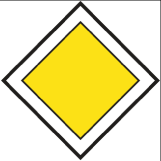 Jalgratta, mopeedi ja pisimopeediga sõitmine on keelatud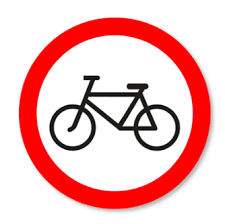 Kohustab juhti andma teed peateel sõitvatele sõidukitele 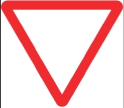 Näitab, et tohib liikuda jalakäija. Võib liikuda ka kergliikuri juht, kuid ta ei tohi ohustada ega takistada jalakäijat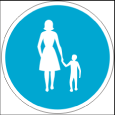 Tohib liikuda jalgsi, jalgratta ja kergliikuriga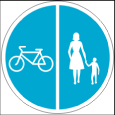 Ühesuunalise tee lõpp. Liiklus muutub kahesuunaliseks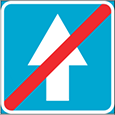 Kohustab juhti alati peatuma ja andma teed ristuval teel liikuvatele sõidukitele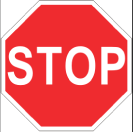 Hoiatab lähenemisest tõkkepuuta raudteeülesõidukohale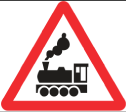 Jalakäijal on lubatud liikuda kogu tee ulatuses, kuid seejuures ei tohi sõidukijuhte takistada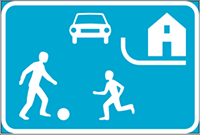 Ees on reguleerimata ülekäigurada ja jalakäijad, kergliikurijuhid ning jalgratturid peavad enne sõidutee ületust veenduma ohutuses. 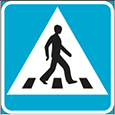 Kui Sul on kommentaare küsimustiku kohta, siis palun kirjuta need siia (nt kui ei saanud mõnest küsimusest aru, küsiksid teisiti või oleksid tahtnud teistsuguseid vastusevariante; mille kohta oleksid veel tahtnud vastata jne)Täname vastamast!	KOOLI MINEK - mitmel päeval nädalas?KOOLIST KOJU MINEK - mitmel päeval nädalas?JalgsiJalgrattagaAutogaÜhistranspordiga (liinibuss, tramm/troll)KoolibussigaRongigaElektritõukerattaga või muu kergliikurigaMuuJahEiEi oska öeldaKas Sinu kooliteel on jalg- ja jalgrattatee?Kas Sinu kooliteel on kõnnitee?	Kas Sinu kooliteel on fooriga ülekäigurada?	Kas Sinu kooliteel on reguleerimata ehk foorita ülekäigurada?	Kas Sinu kooliteel on ülekäigukoht?	Kas Sinu kooliteel on raudtee ülekäigukoht?Kas Sinu kooli juures on jalgrattahoidla?AlatiÜldiselt alatiKuidas kunagiÜldiselt mitteMitte kunagiEi sõidagi selle sõiduvahendigaEi sõidagi selle sõiduvahendigaKas Sa kasutad sõiduautos esiistmel kaassõitjana turvavööd?Kas Sa kasutad sõiduautos tagaistmel sõites turvavööd?	  Kas Sa kannad jalgrattaga sõites kiivrit?Kas Sa kannad elektritõukerattaga sõites kiivrit?Kas Sa bussis kasutad turvavööd kui see on seal olemas?AlatiSageliVahetevahelHarvaMitte kunagiräägivad Sulle turvavöö kasutamise vajalikkusest?räägivad Sulle helkuri kandmise vajalikkusest?räägivad Sulle kiivri kandmise vajalikkusest?räägivad Sulle kõrvaliste tegevuste ohtlikkusest liikluses?räägivad Sulle sõidutee ületamisega seotud ohtudest?räägivad Sulle jalgratta tehnilisest korrashoiust (rattakell, kodarahelkurid, rattatuled, korras pidurid)räägivad Sulle kergliikuri sõidureeglitest?räägivad Sulle raudtee ületamisega seotud ohtudest? 	jälgivad, et Sa kinnitad turvavöö?jälgivad, et Sa kannad helkurit?jälgivad, et Sa kannad kiivrit?JahEiEi oska öeldaPlakatite või voldikute tegemineOsalemine liiklusohutuse kampaaniasLiiklusohutusest rääkimine tunnis või muul kooliürituselVestlusring, rühmatöö või rollimängFilmi vaatamine	Koolitusel osalemineVõistlusel või viktoriinil osalemineLiiklusringis osalemineKülalisesineja loengMuuJALAKÄIJANAJALAKÄIJANAJALAKÄIJANAJALAKÄIJANAJALAKÄIJANAJALGRATTURINAJALGRATTURINAJALGRATTURINAJALGRATTURINAJALGRATTURINAAlati/peaaegu alatiSageliVahetevahelHarvaMitte kunagiAlati/peaaegu alatiSageliVahetevahelHarvaMitte kunagikuulad kõrvaklappidest muusikat vms?helistad/räägid telefoniga?kasutad nutitelefoni, nt surfad netis, loed/saadad sotsiaalmeedia postitusi vms?	Täiesti nõusPigem nõusEi oska öeldaPigem ei ole nõusÜldse ei ole nõusMulle ei valmista liiklusreeglite järgimine raskusi	Pean liiklusreeglite järgmist enda jaoks oluliseks	Täiesti nõusPigem nõusEi oska öeldaPigem ei ole nõusÜldse ei ole nõusma ei saaks vigastadapean olema eeskujuks teisteleei saaks politsei käest karistadaTäiesti nõusPigem nõusEi oska öeldaPigem ei ole nõusÜldse ei ole nõuson väga kiire	teised inimesed ka ei järgi reegleid	liiklus on väga hõre	reeglid ei ole mõistlikudteised narriksid reeglite järgmise pärastAlatiÜldiselt alatiKuidas kunagiÜldiselt mitte	Mitte kunagivanemategaõpetajatega	sõpradega	võõraste täiskasvanud inimestegaüksi	ÕigeValeKui kõik sõitjad on turvavööga kinnitatud, võib juht kiiremini sõita.Asulas ja linnakeskkonnas sõites ei ole turvavöö kinnitamine kohustuslik.Avariisse sattudes võib korrektselt kinnitatud turvavöö vähendada vigastuste raskusastet. 	Turvavööd kinnitades jälgin, et see oleks järelpingutatud ja sellel ei oleks keerdusi sees Turvavööd kinnitades jätan seljakoti selga	